Setkání Hobitího SpolečenstvaMelodie PřátelstvíSobota 5. 10. – Neděle 6. 10. 2013„Hudba a rytmus nacházejí cestu k nejskrytějším místům duše.“Platón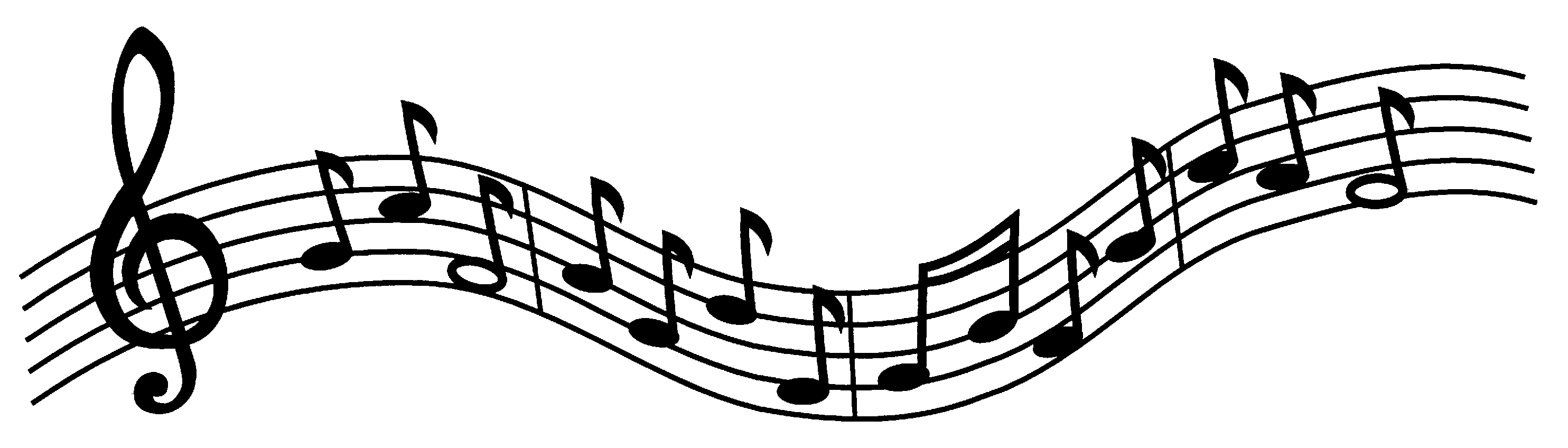 Každý má rád jiný styl hudby, jiné melodie. Některé melodie si pouštíme k odpočinku a jiné k oslavám s přáteli. Hudba nás provází celý život a pro každého z nás je velice důležitou součástí naší duše.Pojďme objevit, co všechno se v hudbě skrývá, skrze vzpomínky na letní prázdniny. Určitě budete překvapeni.Tak jako každý rok, i letos se můžete opět těšit na svoje kamarády z letních prázdnin. Vše co jste spolu zažili, můžete opět znovu převyprávět. Na co se můžete těšit?Zahrajeme si spolu znovu ty nejlepší hryZasmějeme se společně u promítání fotek a videíZavzpomínáme na zážitky z létaA hlavně se opět uvidímeJak se přihlásit?Vyplněnou přihlášku na akci zašlete na adresu: Mgr. Ivan Bauer, Agentura Hobit, Jungmannovo náměstí 445, 284 01 Kutná Hora. Podrobnější informace najdete již brzy na stránkách agentury (www.agenturahobit.cz) POZOR: Nezapomeňte prosím poslat přihlášku co nejdříve, dokud je místo.Kontakt: Pokud máte jakékoliv dotazy, ptejte se prosím na e-mailové adrese: ivan.bauer@seznam.czTěší se na Vás všichni instruktoři agentury Hobit.Přihláška na akci s em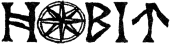 *Rodné číslo a ostatní požadované údaje budou použity pouze pro interní potřeby Agentury Hobit 
a nejsou poskytovány třetím osobám. ** Svým podpisem dávám souhlas k použití obrazových a zvukových záznamů účastníka z této akce pro účely propagačních materiálů agentury Hobit.